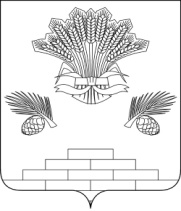 АДМИНИСТРАЦИЯ ЯШКИНСКОГО МУНИЦИПАЛЬНОГО РАЙОНАПОСТАНОВЛЕНИЕот «04» февраля 2019г.  № 70-п       пгт  ЯшкиноО проведении открытого аукциона по продаже транспортного средства  ПАЗ 32053-70, 2007 года выпускаРуководствуясь Федеральным законом от 21.12.2001 № 178-ФЗ «О приватизации государственного и муниципального имущества», Федеральным законом от 29.07.1998 № 135-ФЗ «Об оценочной деятельности в Российской Федерации», Уставом Яшкинского муниципального района, администрация Яшкинского муниципального района постановляет:	1. Выставить на торги путем проведения открытого по составу участников аукциона (открытая форма подачи предложений о цене) находящееся в муниципальной собственности Яшкинского муниципального района транспортное средство: ПАЗ 32053-70, наименование (тип ТС) автобус, 2007 года выпуска, модель, № двигателя 523400 71017276, шасси (рама) № отсутствует, кузов (кабина, прицеп) № X1M3205EX70006620, цвет желтый, идентификационный номер (VIN): X1M3205EX70006620, ПТС: 52 МО 322084 выдан 22.08.2007г. ООО «Павловский автобусный завод». 2. Установить начальную цену выставляемого на аукцион транспортного средства, указанного в пункте 1 настоящего постановления, в размере 171 000 (сто семьдесят одна тысяча) рублей, с учетом НДС.3. Постоянно действующей комиссии по приватизации муниципального  имущества  Яшкинского  муниципального  района, а также по продаже права на заключение договора аренды муниципального  имущества  Яшкинского  муниципального  района (председатель – Е.М. Левчук):                  назначить дату,  время и место проведения торгов;провести  открытый по составу участников аукцион.4. Опубликовать   настоящее   постановление   в   Яшкинской   районной газете «Яшкинский вестник» и на официальном сайте РФ www.torgi.gov.ru.	5. Контроль за исполнением данного постановления возложить на  первого заместителя главы Яшкинского муниципального района А.Е. Дружинкина.6. Настоящее постановление вступает  в силу  после его  официального опубликования.	Глава Яшкинского         муниципального  района                                                           А.Н. Рыбалко